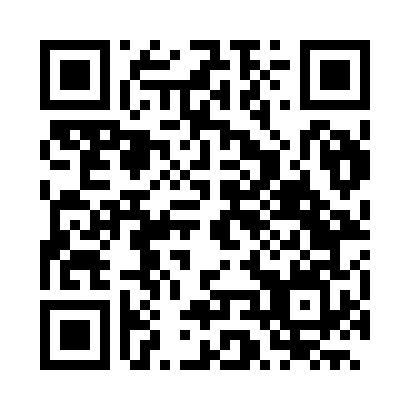 Prayer times for Buritama, BrazilMon 1 Apr 2024 - Tue 30 Apr 2024High Latitude Method: NonePrayer Calculation Method: Muslim World LeagueAsar Calculation Method: ShafiPrayer times provided by https://www.salahtimes.comDateDayFajrSunriseDhuhrAsrMaghribIsha1Mon5:146:2812:243:476:207:292Tue5:156:2812:243:476:197:293Wed5:156:2912:243:466:187:284Thu5:156:2912:233:466:177:275Fri5:166:2912:233:456:167:266Sat5:166:3012:233:456:167:257Sun5:166:3012:223:446:157:248Mon5:166:3012:223:446:147:239Tue5:176:3112:223:436:137:2310Wed5:176:3112:223:436:127:2211Thu5:176:3112:213:426:117:2112Fri5:176:3112:213:426:117:2013Sat5:186:3212:213:416:107:2014Sun5:186:3212:213:406:097:1915Mon5:186:3212:203:406:087:1816Tue5:186:3312:203:396:077:1717Wed5:196:3312:203:396:077:1718Thu5:196:3312:203:386:067:1619Fri5:196:3412:203:386:057:1520Sat5:206:3412:193:376:047:1521Sun5:206:3412:193:376:047:1422Mon5:206:3512:193:366:037:1323Tue5:206:3512:193:366:027:1324Wed5:216:3512:193:366:017:1225Thu5:216:3612:183:356:017:1126Fri5:216:3612:183:356:007:1127Sat5:216:3712:183:345:597:1028Sun5:226:3712:183:345:597:1029Mon5:226:3712:183:335:587:0930Tue5:226:3812:183:335:577:09